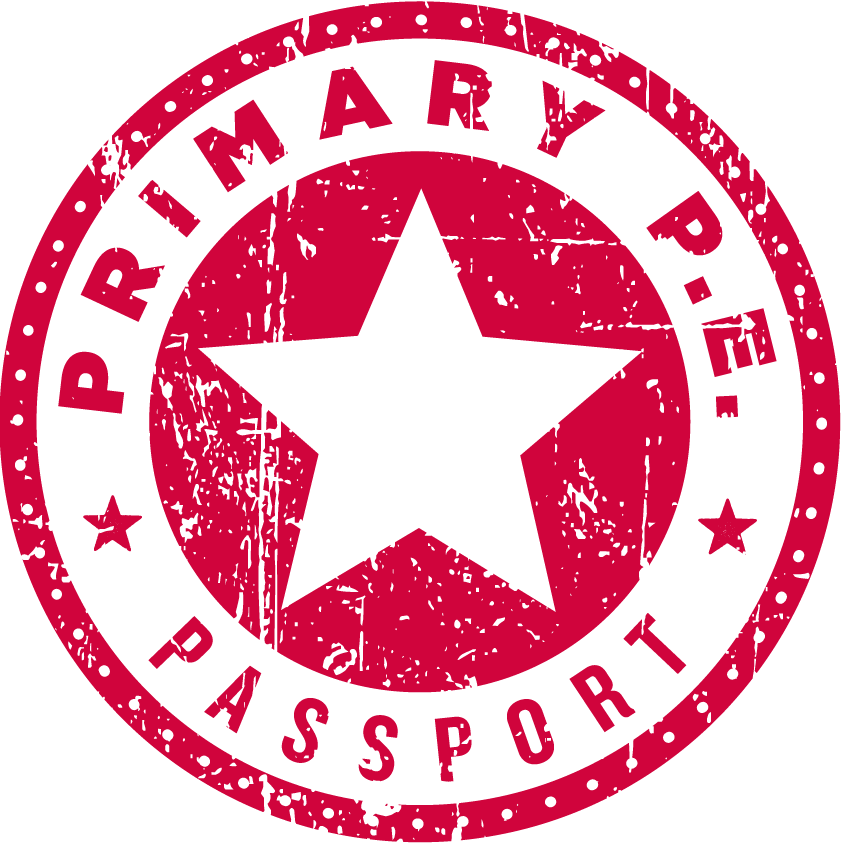 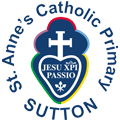 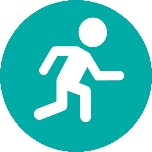 Autumn 1        (8 Weeks)Autumn 2    (7 Weeks)Spring 1      (5 Weeks)Spring 2      (6 Weeks)Summer 1      (6 Weeks)Summer 2   (7 Weeks)NurseryGymnastics – Travelling, Stopping and Making Shapes Stability 1Locomotion 1Dance –       Nursery Rhymes ReceptionFine Motor SkillsTarget Games 1Dance - SeasonsGymnastics - Flight – Bouncing, Jumping & LandingNet & Wall Games Skills 1Athletics 14 weeksStriking & Fielding Games Skills 13 weeksYear 1Fundamental Movement Skills 14 weeksNet & Wall Game Skills 14 weeksGymnastics – Balance4 weeksDance – Animals3 weeksInvasion Game Skills 13 weeksDance –           Mini Beasts2 weeksGymnastics – Wide, narrow & curled rolling & balancing3 weeksTarget Games 23 weeksStriking & Fielding Games Skills 13 weeksDance – Pirates3 weeksGymnastics – Pathways –     Small & Long3 weeksAthletics 24 weeksYear 2Net & Wall Game Skills 14 weeksTarget Games 3 4 weeksGymnastics  – Stretching, Curling & Arching4 weeksDance – Animals3 weeksInvasion Game Skills 23 weeksDance –                     Fire of London2 weeksGymnastics – Spinning, turning & twisting3 weeksYoga3 weeksDance – Under The Sea3 weeksTri Golf3 weeksAthletics 24 weeksStriking & Field Games Skills 23 weeksAutumn 1        (8 Weeks)Autumn 2    (7 Weeks)Spring 1      (5 Weeks)Spring 2      (6 Weeks)Summer 1      (6 Weeks)Summer 2     (7 Weeks)Year 3Dance – Dance Around The World4 weeksGymnastics – Symmetry & Asymmetry4 weeksHockey 4 weeksOAA3 weeksDance – Egyptians2 weeksBasketball 3 weeksGymnastics – Receiving body weight3 weeksFootball3 weeksDance – Space3 weeksCricket3 weeksAthletics4 weeksTennis3 weeksYear 4Handball4 weeksDance – Vikings4 weeksFootball 4 weeksOAA3 weeksFlag Football3 weeksGymnastics – Arching and Bridging 2 weeksHealth Related Fitness3 weeksTag Rugby3 weeksRounders3 weeksCricket3 weeksAthletics 4 weeksTennis3 weeksAutumn 1        (8 Weeks)Autumn 2    (7 Weeks)Spring 1      (5 Weeks)Spring 2      (6 Weeks)Summer 1      (6 Weeks)Summer 2       (7 Weeks)Year 5Gymnastics – Partner Work – Under and Over4 weeksDance –        British Values4 weeksHandball3 weeksTag Rugby4 weeksBasketball 3 weeksInvasion Game Skill 42 weeksHealth Related Fitness3 weeksDance –                  World War 23 weeksBadminton 3 weeksDanish Longball3 weeksAthletics 4 weeksTennis3 weeksYear 6Hockey4 weeksHealth Related Fitness4 weeksDance – The Haka3 weeks Dodgeball 4 weeksGymnastics – Counter Balance & Counter Tension2 weeksNetball3 weeksVolleyball3 weeksDance – Dance Through The Ages3 weeksCricket 3 weeksYoga3 weeksAthletics 4 weeksTennis3 weeks